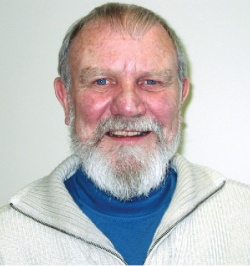 Name 												Address 											City, State, Zip 											Phone 												Email 												Dates of Internship at FamilyWise 								School and Name of Internship Advisor 								In 500 words or less, describe the tangible ways that you are using the experience and knowledge from a FamilyWise internship for the benefit of the community.